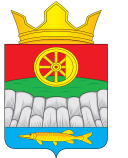 АДМИНИСТРАЦИЯ КРУТОЯРСКОГО СЕЛЬСОВЕТАУЖУРСКОГО РАЙОНА КРАСНОЯРСКОГО КРАЯПОСТАНОВЛЕНИЕ11.10.2021                                              с. Крутояр                                               № 97 О признании утратившим силу постановления от 18.07.2014 № 52В соответствии с Федеральным законом от 06.10.2003 № 131-ФЗ «Об общих принципах организации местного самоуправления в Российской Федерации», статьей 16 Федерального закона от 05.04.2013 № 44-ФЗ "О контрактной системе в сфере закупок товаров, работ, услуг для обеспечения государственных и муниципальных нужд", руководствуясь Уставом муниципального образования Крутоярский сельсовет, ПОСТАНОВЛЯЮ:Признать утратившим силу постановление администрации Крутоярского сельсовета «Об установлении Порядка формирования, утверждения и ведения планов-графиков закупок для обеспечения муниципальных нужд администрации Крутоярского сельсовета» от 18.07.2014 № 52.Настоящее постановление вступает в силу со дня его официальногоопубликования в газете «Крутоярские Вести».Контроль за выполнением настоящего постановления оставляю за собой.Глава сельсовета                                                                                     Е.В. Можина